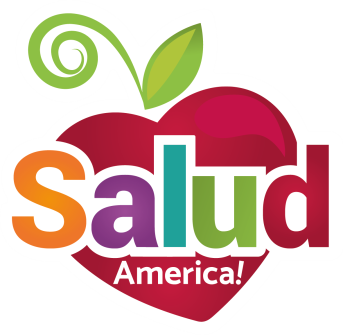 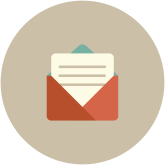 EMAIL TO SCHOOL/DISTRICT LEADERDear [SUPERINTENDENT / ATTENDANCE LEADER / HEAD COUNSELOR],Nearly half of U.S. kids suffer childhood trauma like abuse or poverty, which negatively impacts kids’ attendance, academic achievement, relationships, behavior, and future success.I believe our district needs to become more “trauma-sensitive.”A “trauma-sensitive school” is one where all school personnel play a role in helping students and their families. Just like in East Central ISD, where student services director John Hernandez pushed leadership for support, found advocates at each campus, and used the school’s existing management software to identify, track, and connect traumatized students to external support and resources, thus boosting attendance. Read a case study about the EC Cares trauma-informed system: http://salud.to/ECCares.Fortunately, the Salud America! team at the University of Texas Health San Antonio worked with John Hernandez to create a free Action Pack with technical assistance to help guide us on the path to becoming “trauma-sensitive.”With your approval, I think we should start a task force to address this issue, and take steps to become a trauma-sensitive school district, according to the Salud America! Action Pack.If we achieve it ─ and I think we can ─ our schools will help traumatized students gain coping skills, build resiliency, form strong relationships, develop a healthy self-image, manage stress and emotion, achieve better grades and attendance rates, and so much more.Thank you,[YOUR NAME, TITLE, CONTACT INFO]